Assemblée Générale de l’UDCCAS du 06 novembre 2020 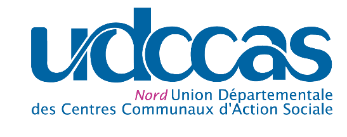 Désignation pour les votes à l’Assemblée Générale Ce document doit être complété et envoyé à Louisa Koussa, Assistante de Direction, au plus tard le 04 novembre à l’adresse suivante : louisakoussa@udccas59.fr Conformément aux statuts de l’Union Départementale des CCAS du Nord, votés le 03 décembre 2019, et notamment :L’article 7 Le représentant de chaque membre actif est désigné par son Président lors de l’inscription à la réunion de l’Assemblée Générale. Il est nécessairement administrateur de son établissement et sera porteur du nombre de voix dévolues à sa structure. Il peut être accompagné d’autres membres de son CCAS.L’article 8 La tenue de l’Assemblée Générale nécessite un quorum du tiers de ses membres actifs présents ou représentés, à jour de leur cotisation. Les pouvoirs sont comptabilisés dans le calcul du quorum. Chaque adhérent présent peut détenir au maximum 5 pouvoirs en plus du sien.Chaque membre de l’Assemblée Générale est titulaire du nombre de voix suivant : *Pour les membres dont la population de référence compte jusqu’à 20 000 habitants : 1 voix*Pour les membres dont la population de référence est comprise entre 20 001 et 50 000 habitants : 2 voix*Pour les membres dont la population de référence est supérieure à 50 000 habitants : 3 voixDésignation du mandataire à l’Assemblée Générale :Je, soussigné(e) ………………………………………………………………………… (NOM – PRENOM), Président(e) du CCAS/CIAS de ………………………………………… (NOM DE LA VILLE ou EPCI) désigne ………………………………………………………………………… (NOM – PRENOM), administrateur/trice du CCAS/CIAS que je préside, pour voter en mes lieux et place lors de la réunion de l’Assemblée Générale de l’UDCCAS du Nord, le 06 novembre 2020.OU En cas d’absence du mandataire, désignation du CCAS/CIAS porteur de votre Pouvoir :Je, soussigné(e) ………………………………………………………………………… (NOM – PRENOM), Président(e) du CCAS/CIAS de ………………………………………… (NOM DE LA VILLE ou EPCI) donne pouvoir au CCAS/CIAS de …………………………………………  (NOM DE LA VILLE ou EPCI), pour voter en mes lieux et place lors de la réunion de l’Assemblée Générale de l’UDCCAS du Nord, le 06 novembre 2020.Pour faire valoir ce que de droit.(DATE, SIGNATURE, CACHET DE LA STRUCTURE)